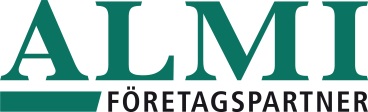 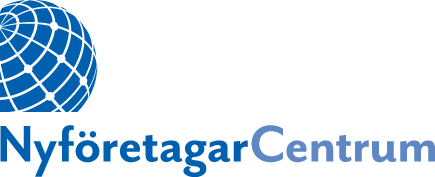 Almi och NyföretagarCentrum utser Årets mentorer i Värmland:” Mentorn är en del av tillväxten i företaget””Jag vågar ha tillit till mig själv”Hans Eriksson har utsetts till Årets Mentor i länet i kategorin Tillväxtföretag. Till Årets Mentor i kategorin Nya företag har utsetts Mats Lundqvist. Det skedde vid en ceremoni under fredagen på Hotell Bilan i Karlstad.– Han är en klippa att ha med i företaget, säger Hans Erikssons adept Anna Alfredsson.  - Företaget att utvecklas i en takt jag inte trodde var möjlig, säger Mats Lundqvists adept Monica Törngren.  – Årets mentorer visar vilket viktigt tillskott en mentor är både för företag som startat och som går in i en tillväxtfas, säger Louise Larsson hos Almi Värmland och Conny Rosenhall, NyföretagarCentrum Karlstad, som representerar de två organisationer, som utser Årets Mentorer i länet. De båda mentorerna är också nominerade till utmärkelsen Årets Mentor i Sverige.Mats Lundqvists adept: Han är pådrivaren som man behöver som nybliven företagareÅrets mentor i kategorin nya företag är Mats Lundqvist, som är processledare i Karlstadsföretaget Next Level, som arbetar med att utveckla företag och organisationer. - Han är rätt person att hjälpa mig med utvecklingen av mitt företag. Jag vågar idag ha tillit till mig själv. Han har hjälpt företaget att utvecklas i en takt jag inte trodde var möjlig, säger adepten Monica Törngren, Vie Coach- och Företagspartner, som erbjuder hjälp i personalfrågor, arbetsrätt och förhandlingar. - Han ger goda råd när det gäller prissättning, offerering, marknadsföring, processer och tidsplanering. Han är pådrivaren som man så väl behöver när man står där i sin osäkerhet och ensamhet som nybliven företagare, säger hon. Hans Erikssons adept: Han är alltid redo att svara på frågor och bolla idéerÅrets mentor i kategorin tillväxtföretag är Hans Eriksson, som är aktiv i ett flertal styrelser. - Han har en djup och gedigen kunskap som han villigt delar med sig av och är alltid redo att svara på frågor och bolla idéer. Han är helt enkelt en klippa att ha med i företaget. Vi har satt upp mer konkreta mål och jag ställer mer krav på omgivningen och mina medarbetare och tänker mer långsiktigt, säger adepten Anna Alfredsson, som driver företaget Annas Bilar i Molkom. Företaget omsätter runt 24 mkr och har fem anställda. - Mentorskapet är en del av tillväxten i våra företag. Vi håller budgeten och vårt dotterföretag för mopedbilar växer så det knakar, säger adepten. Juryns motivering till utmärkelsen av Hans Eriksson:Mentorn har gett adepten verktyg och ökad kunskap för att kunna utveckla sitt företag lönsamt. Han har genom sitt lugn och sin otroliga kunskap kunnat stötta sin adept i att strukturera och arbeta målinriktat mot en högre tillväxt. Adepten har haft ett enormt stöd i mentorn, ingenting har känts omöjligt. Juryns motivering till utmärkelsen av Mats Lundqvist:Mats Lundqvist har med stor ödmjukhet, med stor professionalitet, driv, kompetens och engagemang hjälpt adepten att utveckla företagets struktur och tjänsternas paketering som gör att företaget är hållbart nu och i framtiden likväl som hon står trygg och säker i sin nya roll som företagare.PrisutdelningarnaDen nationella prisutdelningen för Årets Mentor för tillväxtföretag i Sverige sker den 10 november i samband med mässan Eget Företag i Älvsjö.Om mentorprogrammenUtmärkelsen Årets Mentor delas ut av Almi Företagspartner och NyföretagarCentrum, som på uppdrag av Näringsdepartementet driver mentorprogram för tillväxtföretag och nya företag. Genom organisationerna får en adept under ett år tillgång till en mentor som ställer upp ideellt. Varje år matchas mellan 1.000 -1.500 mentorpar i Almis och NyföretagarCentrums olika mentorprogram över hela landet.Mer information, kontakta: 
Conny Rosenhall, NyföretagarCentrum Karlstad, mobil 070 786 71 01Mats Lundqvist, Årets mentor Nya företag, mobil 070 935 00 71Louise Larsson, affärsrådgivare Almi Värmland, mobil 070 814 93 68Hans Eriksson, Årets mentor Tillväxtföretag, mobil 073 022 22 12 